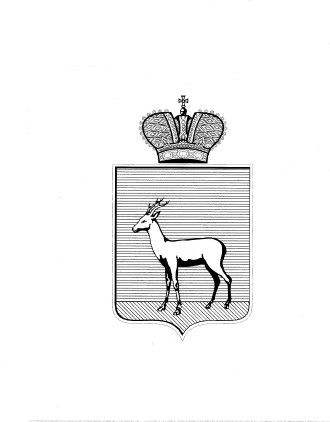 В соответствии с Федеральным законом от 06.10.2003 № 131-ФЗ «Об общих принципах организации местного самоуправления в Российской Федерации», Федерального закона от 27.07.2010 № 210-ФЗ «Об организации предоставления государственных и муниципальных услуг», Законом Самарской области от 06.07.2015 № 74-ГД «О разграничении полномочий между органами местного самоуправления городского округа Самара и внутригородских районов городского округа Самара по решению вопросов местного значения внутригородских районов», руководствуясь постановлением Правительства Самарской области от 28.12.2012  № 827 «О совершенствовании организации предоставления государственных и муниципальных услуг по принципу «одного окна», постановляю:1. Внести в постановление Администрации Железнодорожного внутригородского района городского округа Самара от 31.08.2017 № 115 «Об утверждении Административного регламента предоставления муниципальной услуги «Выдача разрешений на строительство при осуществлении строительства (реконструкции) объектов индивидуального жилищного строительства на территории Железнодорожного внутригородского района городского округа Самара» следующие изменения:1.1. В наименовании постановления, по тексту постановления и по тексту приложения к постановлению слова «Выдача разрешений на строительство при осуществлении строительства (реконструкции) объектов индивидуального жилищного строительства на территории Железнодорожного внутригородского района городского округа Самара» в соответствующем падеже заменить словами «Выдача разрешений на строительство в отношении отдельно стоящих жилых домов с количеством этажей не более чем три, предназначенных для проживания одной семьи (объектов индивидуального жилищного строительства)» в соответствующем падеже.1.2. В приложении:1.2.1. Пункт 1.2.1. изложить в следующей редакции:«1.2.1. Информация о порядке предоставления муниципальной услуги предоставляется Администрацией Железнодорожного внутригородского района городского округа Самара (далее - Администрация) и Муниципальным автономным учреждением городского округа Самара «Многофункциональный центр предоставления государственных (муниципальных) услуг» (далее - МФЦ) по следующим адресам и телефонам:Информация о месте нахождения и графике работы Администрации:Местонахождение Администрации: 443030, Самарская область, город Самара, улица Урицкого, дом 21.Адрес электронной почты: admgel@samadm.ru.Адрес официального сайта в сети Интернет: www.zdsamara.ru.Телефон для справок: 339 01 36, 339 01 00.Режим работы:Информация о местонахождении и графике работы МФЦ:Местонахождение МФЦ (центральный офис): г. Самара, Московское шоссе, литера Д, корпус 28А, литера 28а.почтовый адрес МФЦ: 443013, г. Самара, Московское шоссе, литера Д, корпус 28А, литера 28а.Адрес электронной почты: info@mfc-samara.ru.Адрес сайта в сети интернет: http://mfc-samara.ru.Телефон для справок: 205-71-58, 200-01-23.режим работы: понедельник - пятница с 8-00 до 20-00;суббота с 10-00 до 15-00;воскресенье - выходной день.местонахождение МФЦ № 4: г. Самара, Железнодорожный район,                  ул. Урицкого, д. 2/ул. Чернореченская, 1;почтовый адрес МФЦ № 4: 443030, г. Самара, Железнодорожный район, ул. Урицкого, д. 2/ул. Чернореченская, 1; Адрес электронной почты: info@mfc-samara.ru.Адрес сайта в сети интернет: http://mfc-samara.ru.Телефон для справок: 205-71-58, 200-01-23.режим работы: понедельник, среда, четверг, пятница с 8-00 до 19-00;вторник с 10-00 до 20-00;суббота с 10-00 до 15-00;воскресенье - выходной день.».1.2.2. Пункт 1.2.3. дополнить абзацем следующего содержания: «размещения информации на информационных стендах МФЦ.».1.2.3. Пункт 1.2.7. после слова «Администрации» дополнить словом             «, МФЦ».1.2.4. Дополнить пунктом 1.2.10. следующего содержания: «1.2.10. Заявитель может получить информацию о ходе предоставления муниципальной услуги и получить муниципальную услугу по принципу «одного окна» с учетом экстерриториального принципа получения муниципальной услуги на базе МФЦ.Экстерриториальный принцип получения муниципальной услуги на базе МФЦ (далее - экстерриториальный принцип) - возможность получения муниципальной услуги при обращении заявителя (представителя заявителя) в любой МФЦ на территории Самарской области независимо от места регистрации по месту жительства.Предоставление муниципальной услуги на базе МФЦ по принципу «одного окна» с учетом экстерриториального принципа осуществляется после однократного личного обращения заявителя с заявлением и документами, предусмотренными пунктом 2.6 Регламента, в МФЦ. Взаимодействие МФЦ с Администрацией осуществляется без участия заявителя в соответствии с нормативными правовыми актами Российской Федерации, Самарской области и соглашением о взаимодействии между Администрацией и МФЦ, заключенным в установленном порядке.».1.2.5. Абзац второй пункта 2.2 изложить в следующей редакции:«Прием заявления и документов, необходимых для предоставления муниципальной услуги, а также выдача заявителю результата предоставления муниципальной услуги осуществляются Администрацией, а также МФЦ, осуществляющим участие в обеспечении предоставления муниципальной услуги в соответствии с соглашением о взаимодействии.».1.2.6. В абзаце третьем пункта 2.4 цифры «2.10» заменить цифрами «2.8».1.2.7. Пункт 2.6.1. после слова «Администрацию» дополнить словами «либо в МФЦ».1.2.8. В абзаце восьмом пункта 2.6.1. слова «настоящей статьи» заменить словами «Градостроительного кодекса Российской Федерации».1.2.9. Дополнить пунктом 2.10.1. следующего содержания:«2.10.1 Основания для приостановления предоставления муниципальной услуги отсутствуют.».1.2.10. Пункт 2.18. дополнить абзацем следующего содержания: «возможность предоставления муниципальной услуги на базе МФЦ;».1.2.11. Дополнить пунктом 3.2.8. следующего содержания: «3.2.8. Заявление о предоставлении муниципальной услуги может быть подано в МФЦ. При этом заявитель вправе выбрать в качестве места получения результата предоставления муниципальной услуги как МФЦ, так и  Администрацию.МФЦ не позднее одного рабочего дня, следующего за днем поступления заявления о предоставлении муниципальной услуги, обеспечивается отправка заявления и приложенных к нему документов в Администрацию.Поступившие из МФЦ в Администрацию заявление о предоставлении муниципальной услуги и приложенные к нему документы подлежат регистрации и рассмотрению в соответствии с административными процедурами, предусмотренными пунктами 3.2.2 - 3.2.6 настоящего Административного регламента.».1.2.12. В пункте 3.5.3.3. цифры «5.3.2.2.» заменить цифрами «3.5.3.2.».1.2.13. Дополнить пунктом 3.5.3.10. следующего содержания:«3.5.3.10. В случае если заявление о предоставлении муниципальной услуги подано заявителем через МФЦ и заявителем в качестве места получения результата предоставления муниципальной услуги выбран МФЦ, Администрация в день подписания Главой Администрации разрешения на строительство (отказа в выдаче разрешения на строительство) направляет его в МФЦ для выдачи заявителю.».1.2.14. В пункте 5.2. после слов «электронной почте,» дополнить словами «через МФЦ,».2. Настоящее постановление вступает в силу со дня его официального опубликования.3. Контроль за выполнением настоящего постановления возложить на заместителя главы Администрации Железнодорожного внутригородского района городского округа Самара Е.Г.Тарасова.             Глава АдминистрацииЖелезнодорожного внутригородского    района городского округа Самара                                                    В.В.ТюнинЕ.В.Саушкина339 01 36     понедельник - четвергпятницасуббота, воскресенье- с 8-30 по 17-30 (перерыв с 12-30 по 13-18);- с 8-30 по 16-30 (перерыв с 12-30 по 13-18);- выходные дни.